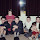 10:26 (33 minuten geleden)https://www.gelderlander.nl/wageningen/weidevogels-krijgen-in-kraamkamer-weer-hulp-van-vrijwilligers-mijn-hart-maakt-elke-keer-een-sprongetje~ac16a71b/